П О С Т А Н О В Л Е Н И Е«09» марта  2021 года                                                                                  № 175О  назначении публичных слушаний         В соответствии с Федеральным законом от 06.10.2003 года № 131-ФЗ «Об общих принципах организации местного самоуправления в Российской Федерации, статьей 40 Градостроительного кодекса РФ, статьей 4 Устава городского округа «Поселок Агинское»,  решением Думы городского округа «Поселок Агинское» от 25 апреля 2019 г. № 25 «Об утверждении Положения «Об организации и проведении общественных обсуждений или публичных слушаний по вопросам градостроительной деятельности на территории городского округа «Поселок Агинское»,  постановляет:Провести    публичные    слушания:    по проекту Правил благоустройства  территории городского округа «Поселок Агинское»; по проекту планировки территории и  проекту межевания территории жилого района  Хусатуй городского округа «Поселок Агинское»;по проекту Правил архитектурно-художественного облика городского округа «Поселок Агинское»;по вопросу предоставления разрешения на отклонение от предельных параметров разрешенного строительства объекта капитального строительства (здание тира ГАПОУ  «Агинский педагогический колледж имени Базара Ринчино») на земельных участках с кадастровыми номерами 80:01:180125:98, 80:01:180125:330,  расположенного по адресу: Забайкальский край, Агинский район,  пгт. Агинское, улица Комсомольская, 22 с восточной стороны с 3 м на 2,3 м.       2.  Публичные слушания проводятся  Администрацией городского округа, комиссией по правилам землепользования и застройки городского округа «Поселок Агинское».        3.  Время и место проведения публичных слушаний – 17 марта 2021 г. с 10-00 часов конференц-зал администрации городского округа «Поселок Агинское» по адресу: Забайкальский край, Агинский район, пгт. Агинское, ул. Ленина, 43.       4. Предложения и замечания, касающиеся проектов, можно подавать:- в устной и письменной форме в ходе проведения собрания участников публичных слушаний;- в письменной форме в адрес организатора публичных слушаний с 28 декабря 2020 года по 16 марта 2021 года, в будние дни с 08.45 часов до 18.00 часов (в пятницу до 16.45 часов), в здании администрации    городского округа «Поселок Агинское» по адресу:  Забайкальский край, Агинский район, пгт. Агинское, ул. Ленина, 43, отдел архитектуры и градостроительства.        5. Обеспечить опубликование настоящего постановления на сайте городского округа «Поселок Агинское» в информационно-телекоммуникационной сети «Интернет» - www.go-aginskoe.ru.       6. Контроль за исполнением настоящего постановления возложить на первого заместителя Главы городского округа Ринчинова Е.В.Глава городского округа«Поселок Агинское»                                                                           А.С. Дашин Л.Д Бадмаева, 8(30239)35651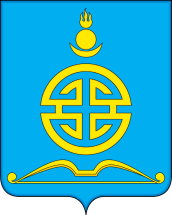 АДМИНИСТРАЦИЯГОРОДСКОГО ОКРУГА «ПОСЕЛОК АГИНСКОЕ»